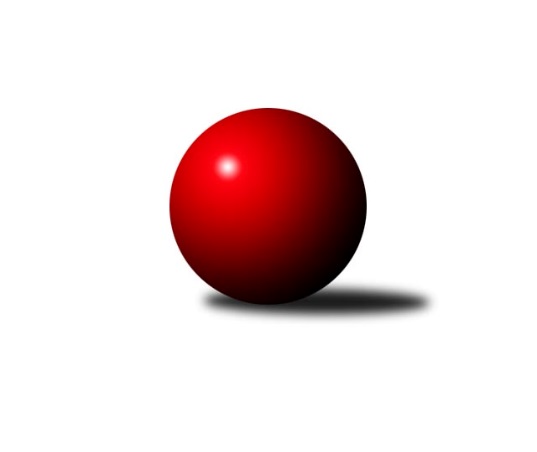 Č.10Ročník 2018/2019	18.5.2024 2. KLM B 2018/2019Statistika 10. kolaTabulka družstev:		družstvo	záp	výh	rem	proh	skore	sety	průměr	body	plné	dorážka	chyby	1.	HKK Olomouc	10	7	0	3	46.0 : 34.0 	(124.0 : 116.0)	3405	14	2272	1132	25.7	2.	KK Vyškov	10	5	3	2	49.0 : 31.0 	(135.5 : 104.5)	3375	13	2228	1147	17	3.	KK Blansko	10	6	1	3	48.0 : 32.0 	(126.5 : 113.5)	3294	13	2218	1076	31.5	4.	SKK Dubňany	10	6	0	4	42.0 : 38.0 	(123.5 : 116.5)	3274	12	2206	1068	26.8	5.	TJ Spartak Přerov	10	5	0	5	43.0 : 37.0 	(131.0 : 109.0)	3390	10	2255	1135	23.6	6.	TJ Sokol Husovice B	10	5	0	5	41.0 : 39.0 	(118.5 : 121.5)	3291	10	2215	1077	27.7	7.	TJ Sokol Vracov	10	4	2	4	38.5 : 41.5 	(122.5 : 117.5)	3257	10	2188	1070	26.2	8.	KK Mor.Slávia Brno	10	4	1	5	37.5 : 42.5 	(111.0 : 129.0)	3273	9	2190	1083	27.5	9.	TJ Sokol Chvalíkovice	10	4	0	6	36.5 : 43.5 	(117.5 : 122.5)	3250	8	2186	1063	33	10.	VKK Vsetín	10	4	0	6	36.0 : 44.0 	(117.0 : 123.0)	3277	8	2190	1087	26.6	11.	TJ Sl. Kamenice nad Lipou	10	3	1	6	33.5 : 46.5 	(111.5 : 128.5)	3256	7	2180	1077	30.7	12.	TJ Unie Hlubina	10	3	0	7	29.0 : 51.0 	(101.5 : 138.5)	3219	6	2154	1065	29.1Tabulka doma:		družstvo	záp	výh	rem	proh	skore	sety	průměr	body	maximum	minimum	1.	SKK Dubňany	5	5	0	0	29.0 : 11.0 	(71.0 : 49.0)	3337	10	3413	3278	2.	KK Blansko	6	4	1	1	29.0 : 19.0 	(76.0 : 68.0)	3309	9	3342	3253	3.	TJ Sokol Chvalíkovice	5	4	0	1	24.5 : 15.5 	(63.5 : 56.5)	3224	8	3292	3149	4.	KK Vyškov	6	4	0	2	31.0 : 17.0 	(86.5 : 57.5)	3405	8	3505	3303	5.	TJ Sokol Vracov	6	3	2	1	28.0 : 20.0 	(77.5 : 66.5)	3388	8	3481	3327	6.	HKK Olomouc	7	4	0	3	29.0 : 27.0 	(85.5 : 82.5)	3318	8	3399	3263	7.	KK Mor.Slávia Brno	5	3	1	1	24.5 : 15.5 	(57.5 : 62.5)	3306	7	3351	3272	8.	VKK Vsetín	4	3	0	1	19.0 : 13.0 	(51.5 : 44.5)	3262	6	3341	3179	9.	TJ Spartak Přerov	6	3	0	3	27.0 : 21.0 	(79.0 : 65.0)	3406	6	3524	3323	10.	TJ Sokol Husovice B	6	3	0	3	25.0 : 23.0 	(74.0 : 70.0)	3357	6	3483	3278	11.	TJ Unie Hlubina	4	2	0	2	15.0 : 17.0 	(41.0 : 55.0)	3080	4	3205	2976	12.	TJ Sl. Kamenice nad Lipou	0	0	0	0	0.0 : 0.0 	(0.0 : 0.0)	0	0	0	0Tabulka venku:		družstvo	záp	výh	rem	proh	skore	sety	průměr	body	maximum	minimum	1.	TJ Sl. Kamenice nad Lipou	10	3	1	6	33.5 : 46.5 	(111.5 : 128.5)	3256	7	3388	3019	2.	HKK Olomouc	3	3	0	0	17.0 : 7.0 	(38.5 : 33.5)	3433	6	3507	3363	3.	KK Vyškov	4	1	3	0	18.0 : 14.0 	(49.0 : 47.0)	3367	5	3447	3281	4.	KK Blansko	4	2	0	2	19.0 : 13.0 	(50.5 : 45.5)	3290	4	3385	3203	5.	TJ Spartak Přerov	4	2	0	2	16.0 : 16.0 	(52.0 : 44.0)	3386	4	3483	3271	6.	TJ Sokol Husovice B	4	2	0	2	16.0 : 16.0 	(44.5 : 51.5)	3275	4	3447	3104	7.	TJ Sokol Vracov	4	1	0	3	10.5 : 21.5 	(45.0 : 51.0)	3225	2	3378	3111	8.	KK Mor.Slávia Brno	5	1	0	4	13.0 : 27.0 	(53.5 : 66.5)	3266	2	3403	3130	9.	SKK Dubňany	5	1	0	4	13.0 : 27.0 	(52.5 : 67.5)	3261	2	3346	3185	10.	VKK Vsetín	6	1	0	5	17.0 : 31.0 	(65.5 : 78.5)	3279	2	3396	3136	11.	TJ Unie Hlubina	6	1	0	5	14.0 : 34.0 	(60.5 : 83.5)	3242	2	3320	3168	12.	TJ Sokol Chvalíkovice	5	0	0	5	12.0 : 28.0 	(54.0 : 66.0)	3255	0	3343	3085Tabulka podzimní části:		družstvo	záp	výh	rem	proh	skore	sety	průměr	body	doma	venku	1.	HKK Olomouc	10	7	0	3	46.0 : 34.0 	(124.0 : 116.0)	3405	14 	4 	0 	3 	3 	0 	0	2.	KK Vyškov	10	5	3	2	49.0 : 31.0 	(135.5 : 104.5)	3375	13 	4 	0 	2 	1 	3 	0	3.	KK Blansko	10	6	1	3	48.0 : 32.0 	(126.5 : 113.5)	3294	13 	4 	1 	1 	2 	0 	2	4.	SKK Dubňany	10	6	0	4	42.0 : 38.0 	(123.5 : 116.5)	3274	12 	5 	0 	0 	1 	0 	4	5.	TJ Spartak Přerov	10	5	0	5	43.0 : 37.0 	(131.0 : 109.0)	3390	10 	3 	0 	3 	2 	0 	2	6.	TJ Sokol Husovice B	10	5	0	5	41.0 : 39.0 	(118.5 : 121.5)	3291	10 	3 	0 	3 	2 	0 	2	7.	TJ Sokol Vracov	10	4	2	4	38.5 : 41.5 	(122.5 : 117.5)	3257	10 	3 	2 	1 	1 	0 	3	8.	KK Mor.Slávia Brno	10	4	1	5	37.5 : 42.5 	(111.0 : 129.0)	3273	9 	3 	1 	1 	1 	0 	4	9.	TJ Sokol Chvalíkovice	10	4	0	6	36.5 : 43.5 	(117.5 : 122.5)	3250	8 	4 	0 	1 	0 	0 	5	10.	VKK Vsetín	10	4	0	6	36.0 : 44.0 	(117.0 : 123.0)	3277	8 	3 	0 	1 	1 	0 	5	11.	TJ Sl. Kamenice nad Lipou	10	3	1	6	33.5 : 46.5 	(111.5 : 128.5)	3256	7 	0 	0 	0 	3 	1 	6	12.	TJ Unie Hlubina	10	3	0	7	29.0 : 51.0 	(101.5 : 138.5)	3219	6 	2 	0 	2 	1 	0 	5Tabulka jarní části:		družstvo	záp	výh	rem	proh	skore	sety	průměr	body	doma	venku	1.	KK Blansko	0	0	0	0	0.0 : 0.0 	(0.0 : 0.0)	0	0 	0 	0 	0 	0 	0 	0 	2.	TJ Sokol Husovice B	0	0	0	0	0.0 : 0.0 	(0.0 : 0.0)	0	0 	0 	0 	0 	0 	0 	0 	3.	VKK Vsetín	0	0	0	0	0.0 : 0.0 	(0.0 : 0.0)	0	0 	0 	0 	0 	0 	0 	0 	4.	TJ Unie Hlubina	0	0	0	0	0.0 : 0.0 	(0.0 : 0.0)	0	0 	0 	0 	0 	0 	0 	0 	5.	TJ Sokol Chvalíkovice	0	0	0	0	0.0 : 0.0 	(0.0 : 0.0)	0	0 	0 	0 	0 	0 	0 	0 	6.	TJ Sl. Kamenice nad Lipou	0	0	0	0	0.0 : 0.0 	(0.0 : 0.0)	0	0 	0 	0 	0 	0 	0 	0 	7.	SKK Dubňany	0	0	0	0	0.0 : 0.0 	(0.0 : 0.0)	0	0 	0 	0 	0 	0 	0 	0 	8.	HKK Olomouc	0	0	0	0	0.0 : 0.0 	(0.0 : 0.0)	0	0 	0 	0 	0 	0 	0 	0 	9.	KK Vyškov	0	0	0	0	0.0 : 0.0 	(0.0 : 0.0)	0	0 	0 	0 	0 	0 	0 	0 	10.	TJ Spartak Přerov	0	0	0	0	0.0 : 0.0 	(0.0 : 0.0)	0	0 	0 	0 	0 	0 	0 	0 	11.	TJ Sokol Vracov	0	0	0	0	0.0 : 0.0 	(0.0 : 0.0)	0	0 	0 	0 	0 	0 	0 	0 	12.	KK Mor.Slávia Brno	0	0	0	0	0.0 : 0.0 	(0.0 : 0.0)	0	0 	0 	0 	0 	0 	0 	0 Zisk bodů pro družstvo:		jméno hráče	družstvo	body	zápasy	v %	dílčí body	sety	v %	1.	Miroslav Milan 	KK Mor.Slávia Brno 	9	/	10	(90%)	24.5	/	40	(61%)	2.	Tomáš Žižlavský 	TJ Sokol Husovice B 	8	/	8	(100%)	23.5	/	32	(73%)	3.	Kamil Bartoš 	HKK Olomouc 	8	/	10	(80%)	27	/	40	(68%)	4.	Jakub Flek 	KK Blansko  	8	/	10	(80%)	27	/	40	(68%)	5.	Jiří Staněk 	TJ Sokol Chvalíkovice 	7.5	/	10	(75%)	27	/	40	(68%)	6.	Michal Pytlík 	TJ Spartak Přerov 	7	/	9	(78%)	27	/	36	(75%)	7.	Vlastimil Bělíček 	VKK Vsetín  	7	/	10	(70%)	27	/	40	(68%)	8.	Michal Zelený 	SKK Dubňany  	7	/	10	(70%)	25.5	/	40	(64%)	9.	David Dúška 	TJ Sl. Kamenice nad Lipou 	7	/	10	(70%)	22	/	40	(55%)	10.	Ondřej Ševela 	SKK Dubňany  	6	/	8	(75%)	24	/	32	(75%)	11.	Jiří Trávníček 	KK Vyškov 	6	/	8	(75%)	17.5	/	32	(55%)	12.	Tomáš Šerák 	SKK Dubňany  	6	/	8	(75%)	17.5	/	32	(55%)	13.	Pavel Polanský ml.	TJ Sokol Vracov 	6	/	9	(67%)	24	/	36	(67%)	14.	Petr Pevný 	KK Vyškov 	6	/	9	(67%)	23	/	36	(64%)	15.	Jakub Pleban 	TJ Spartak Přerov 	6	/	9	(67%)	19.5	/	36	(54%)	16.	Milan Klika 	KK Mor.Slávia Brno 	6	/	9	(67%)	19	/	36	(53%)	17.	Vladimír Valenta 	TJ Sokol Chvalíkovice 	6	/	10	(60%)	26.5	/	40	(66%)	18.	Michal Albrecht 	HKK Olomouc 	6	/	10	(60%)	23.5	/	40	(59%)	19.	Pavel Antoš 	KK Mor.Slávia Brno 	6	/	10	(60%)	21.5	/	40	(54%)	20.	Karel Dúška 	TJ Sl. Kamenice nad Lipou 	6	/	10	(60%)	21	/	40	(53%)	21.	Pavel Košťál 	TJ Sokol Husovice B 	6	/	10	(60%)	18	/	40	(45%)	22.	Martin Honc 	KK Blansko  	5	/	5	(100%)	14	/	20	(70%)	23.	Luděk Rychlovský 	KK Vyškov 	5	/	6	(83%)	18	/	24	(75%)	24.	Václav Kratochvíla 	SKK Dubňany  	5	/	7	(71%)	15	/	28	(54%)	25.	Petr Sehnal 	KK Blansko  	5	/	7	(71%)	15	/	28	(54%)	26.	Jaromír Hendrych 	HKK Olomouc 	5	/	7	(71%)	14.5	/	28	(52%)	27.	Radek Hendrych 	TJ Sokol Chvalíkovice 	5	/	7	(71%)	14	/	28	(50%)	28.	Jiří Divila 	TJ Spartak Přerov 	5	/	8	(63%)	22	/	32	(69%)	29.	Filip Kordula 	TJ Sokol Vracov 	5	/	8	(63%)	17.5	/	32	(55%)	30.	Jiří Radil 	TJ Sokol Husovice B 	5	/	8	(63%)	17.5	/	32	(55%)	31.	Petr Pavelka 	TJ Spartak Přerov 	5	/	8	(63%)	16.5	/	32	(52%)	32.	Petr Havíř 	KK Blansko  	5	/	9	(56%)	19.5	/	36	(54%)	33.	Roman Flek 	KK Blansko  	5	/	9	(56%)	19	/	36	(53%)	34.	Jakub Ouhel 	TJ Sl. Kamenice nad Lipou 	4.5	/	9	(50%)	17.5	/	36	(49%)	35.	Martin Dolák 	VKK Vsetín  	4	/	6	(67%)	13.5	/	24	(56%)	36.	Milan Sekanina 	HKK Olomouc 	4	/	7	(57%)	16.5	/	28	(59%)	37.	Matouš Krajzinger 	HKK Olomouc 	4	/	7	(57%)	15	/	28	(54%)	38.	David Hendrych 	TJ Sokol Chvalíkovice 	4	/	7	(57%)	14.5	/	28	(52%)	39.	Libor Vančura 	VKK Vsetín  	4	/	7	(57%)	13	/	28	(46%)	40.	Tomáš Hambálek 	VKK Vsetín  	4	/	8	(50%)	16	/	32	(50%)	41.	Jan Tužil 	TJ Sokol Vracov 	4	/	8	(50%)	15.5	/	32	(48%)	42.	Daniel Bělíček 	VKK Vsetín  	4	/	8	(50%)	15.5	/	32	(48%)	43.	Josef Linhart 	TJ Unie Hlubina 	4	/	9	(44%)	20	/	36	(56%)	44.	Josef Touš 	KK Vyškov 	4	/	9	(44%)	19.5	/	36	(54%)	45.	Miroslav Vejtasa 	TJ Sokol Husovice B 	4	/	9	(44%)	16	/	36	(44%)	46.	František Svoboda 	TJ Sokol Vracov 	3.5	/	7	(50%)	16.5	/	28	(59%)	47.	Boštjan Pen 	KK Mor.Slávia Brno 	3.5	/	9	(39%)	15.5	/	36	(43%)	48.	Miroslav Flek 	KK Blansko  	3	/	3	(100%)	9	/	12	(75%)	49.	Jan Machálek st.	TJ Sokol Husovice B 	3	/	5	(60%)	13	/	20	(65%)	50.	Tomáš Kordula 	TJ Sokol Vracov 	3	/	5	(60%)	12	/	20	(60%)	51.	Tomáš Procházka 	KK Vyškov 	3	/	6	(50%)	14	/	24	(58%)	52.	Michal Zatyko 	TJ Unie Hlubina 	3	/	6	(50%)	11.5	/	24	(48%)	53.	Petr Šindelář 	TJ Sl. Kamenice nad Lipou 	3	/	7	(43%)	15	/	28	(54%)	54.	Petr Vácha 	TJ Spartak Přerov 	3	/	7	(43%)	13.5	/	28	(48%)	55.	Tomáš Sasín 	TJ Sokol Vracov 	3	/	7	(43%)	12.5	/	28	(45%)	56.	David Plšek 	TJ Sokol Husovice B 	3	/	8	(38%)	14.5	/	32	(45%)	57.	Aleš Staněk 	TJ Sokol Chvalíkovice 	3	/	8	(38%)	12	/	32	(38%)	58.	Lukáš Dúška 	TJ Sl. Kamenice nad Lipou 	3	/	9	(33%)	15.5	/	36	(43%)	59.	Antonín Kratochvíla 	SKK Dubňany  	3	/	9	(33%)	15	/	36	(42%)	60.	Milan Kanda 	TJ Spartak Přerov 	3	/	9	(33%)	15	/	36	(42%)	61.	Radim Čuřík 	KK Vyškov 	3	/	9	(33%)	15	/	36	(42%)	62.	Pavel Ježek 	TJ Sl. Kamenice nad Lipou 	3	/	9	(33%)	14.5	/	36	(40%)	63.	Ivo Hostinský 	KK Mor.Slávia Brno 	3	/	9	(33%)	13.5	/	36	(38%)	64.	Přemysl Žáček 	TJ Unie Hlubina 	3	/	10	(30%)	17	/	40	(43%)	65.	Josef Kotlán 	KK Blansko  	2	/	2	(100%)	6	/	8	(75%)	66.	Pavel Vymazal 	KK Vyškov 	2	/	3	(67%)	8.5	/	12	(71%)	67.	Pavel Marek 	TJ Unie Hlubina 	2	/	3	(67%)	6.5	/	12	(54%)	68.	Michal Hejtmánek 	TJ Unie Hlubina 	2	/	3	(67%)	6	/	12	(50%)	69.	Jiří Němec 	HKK Olomouc 	2	/	4	(50%)	10	/	16	(63%)	70.	Zdeněk Macháček 	TJ Spartak Přerov 	2	/	5	(40%)	9	/	20	(45%)	71.	Martin Marek 	TJ Unie Hlubina 	2	/	5	(40%)	7.5	/	20	(38%)	72.	Ladislav Musil 	KK Blansko  	2	/	5	(40%)	6.5	/	20	(33%)	73.	Tomáš Novosad 	VKK Vsetín  	2	/	6	(33%)	12.5	/	24	(52%)	74.	Eduard Varga 	KK Vyškov 	2	/	6	(33%)	10	/	24	(42%)	75.	Milan Bělíček 	VKK Vsetín  	2	/	6	(33%)	9.5	/	24	(40%)	76.	Otto Mückstein 	TJ Sokol Chvalíkovice 	2	/	6	(33%)	9	/	24	(38%)	77.	Jiří Baslar 	HKK Olomouc 	2	/	6	(33%)	8.5	/	24	(35%)	78.	Petr Brablec 	TJ Unie Hlubina 	2	/	6	(33%)	8	/	24	(33%)	79.	Petr Basta 	TJ Unie Hlubina 	2	/	7	(29%)	13.5	/	28	(48%)	80.	Petr Polanský 	TJ Sokol Vracov 	2	/	10	(20%)	18	/	40	(45%)	81.	Tomáš Gaspar 	TJ Sokol Vracov 	1	/	1	(100%)	3	/	4	(75%)	82.	František Oliva 	TJ Unie Hlubina 	1	/	1	(100%)	3	/	4	(75%)	83.	Zdeněk Kratochvíla 	SKK Dubňany  	1	/	1	(100%)	3	/	4	(75%)	84.	Tomáš Válka 	TJ Sokol Husovice B 	1	/	1	(100%)	3	/	4	(75%)	85.	František Kellner 	KK Mor.Slávia Brno 	1	/	1	(100%)	2	/	4	(50%)	86.	János Víz 	VKK Vsetín  	1	/	1	(100%)	2	/	4	(50%)	87.	Martin Bartoš 	TJ Spartak Přerov 	1	/	2	(50%)	3.5	/	8	(44%)	88.	Zdeněk Macháček 	TJ Spartak Přerov 	1	/	2	(50%)	3	/	8	(38%)	89.	Milan Podhradský 	TJ Sl. Kamenice nad Lipou 	1	/	2	(50%)	2	/	8	(25%)	90.	Jan Žídek 	TJ Unie Hlubina 	1	/	4	(25%)	5	/	16	(31%)	91.	Marek Dostal 	SKK Dubňany  	1	/	5	(20%)	8	/	20	(40%)	92.	Stanislav Novák 	KK Mor.Slávia Brno 	1	/	5	(20%)	7	/	20	(35%)	93.	Břetislav Sobota 	HKK Olomouc 	1	/	7	(14%)	8	/	28	(29%)	94.	Karel Kolařík 	KK Blansko  	1	/	7	(14%)	5.5	/	28	(20%)	95.	Michal Kratochvíla 	SKK Dubňany  	1	/	8	(13%)	11.5	/	32	(36%)	96.	Jakub Hnát 	TJ Sokol Husovice B 	1	/	9	(11%)	11	/	36	(31%)	97.	Martin Bílek 	TJ Sokol Vracov 	0	/	1	(0%)	1.5	/	4	(38%)	98.	Jaroslav Sedlář 	KK Mor.Slávia Brno 	0	/	1	(0%)	1	/	4	(25%)	99.	Tomáš Rechtoris 	TJ Unie Hlubina 	0	/	1	(0%)	0.5	/	4	(13%)	100.	Petr Chodura 	TJ Unie Hlubina 	0	/	1	(0%)	0	/	4	(0%)	101.	Václav Rábl 	TJ Unie Hlubina 	0	/	1	(0%)	0	/	4	(0%)	102.	Pavel Polanský st.	TJ Sokol Vracov 	0	/	1	(0%)	0	/	4	(0%)	103.	Miroslav Oujezdský 	KK Mor.Slávia Brno 	0	/	2	(0%)	3	/	8	(38%)	104.	Jakub Hendrych 	TJ Sokol Chvalíkovice 	0	/	2	(0%)	2	/	8	(25%)	105.	Radim Herůfek 	KK Mor.Slávia Brno 	0	/	2	(0%)	1	/	8	(13%)	106.	Jiří Šindelář 	TJ Sl. Kamenice nad Lipou 	0	/	2	(0%)	1	/	8	(13%)	107.	Vladimír Kostka 	TJ Sokol Chvalíkovice 	0	/	4	(0%)	5	/	16	(31%)	108.	Zoltán Bagári 	VKK Vsetín  	0	/	5	(0%)	5	/	20	(25%)Průměry na kuželnách:		kuželna	průměr	plné	dorážka	chyby	výkon na hráče	1.	TJ Spartak Přerov, 1-6	3385	2260	1124	25.0	(564.2)	2.	TJ Sokol Vracov, 1-6	3377	2246	1130	23.2	(562.9)	3.	KK Vyškov, 1-4	3369	2235	1133	19.2	(561.5)	4.	TJ Sokol Husovice, 1-4	3335	2237	1098	28.9	(556.0)	5.	HKK Olomouc, 1-8	3307	2216	1090	28.4	(551.3)	6.	KK MS Brno, 1-4	3303	2207	1095	30.1	(550.6)	7.	Dubňany, 1-4	3294	2193	1101	27.8	(549.1)	8.	KK Blansko, 1-6	3290	2196	1094	30.5	(548.5)	9.	TJ Zbrojovka Vsetín, 1-4	3225	2142	1083	24.5	(537.6)	10.	TJ Opava, 1-4	3219	2167	1052	29.2	(536.7)	11.	TJ VOKD Poruba, 1-4	3100	2103	996	33.6	(516.7)Nejlepší výkony na kuželnách:TJ Spartak Přerov, 1-6TJ Spartak Přerov	3524	10. kolo	Vlastimil Bělíček 	VKK Vsetín 	647	10. koloTJ Sokol Husovice B	3447	8. kolo	Michal Pytlík 	TJ Spartak Přerov	632	10. koloHKK Olomouc	3430	6. kolo	Michal Albrecht 	HKK Olomouc	619	6. koloTJ Spartak Přerov	3409	6. kolo	Miroslav Vejtasa 	TJ Sokol Husovice B	616	8. koloTJ Spartak Přerov	3406	8. kolo	Zdeněk Macháček 	TJ Spartak Přerov	613	8. koloKK Mor.Slávia Brno	3403	2. kolo	Jiří Staněk 	TJ Sokol Chvalíkovice	610	4. koloVKK Vsetín 	3396	10. kolo	Michal Pytlík 	TJ Spartak Přerov	610	4. koloTJ Spartak Přerov	3392	4. kolo	Vladimír Valenta 	TJ Sokol Chvalíkovice	609	4. koloTJ Spartak Přerov	3379	2. kolo	Jiří Divila 	TJ Spartak Přerov	608	6. koloTJ Sokol Chvalíkovice	3323	4. kolo	Milan Kanda 	TJ Spartak Přerov	605	6. koloTJ Sokol Vracov, 1-6TJ Sokol Vracov	3481	4. kolo	Michal Pytlík 	TJ Spartak Přerov	638	7. koloTJ Spartak Přerov	3456	7. kolo	Tomáš Sasín 	TJ Sokol Vracov	612	9. koloKK Vyškov	3447	2. kolo	Ondřej Ševela 	SKK Dubňany 	597	4. koloTJ Sokol Vracov	3411	2. kolo	Pavel Polanský ml.	TJ Sokol Vracov	596	4. koloTJ Sokol Vracov	3390	9. kolo	Jan Tužil 	TJ Sokol Vracov	594	4. koloTJ Sl. Kamenice nad Lipou	3377	9. kolo	Filip Kordula 	TJ Sokol Vracov	593	4. koloTJ Sokol Vracov	3364	10. kolo	Jiří Radil 	TJ Sokol Husovice B	593	5. koloTJ Sokol Vracov	3356	5. kolo	Jiří Trávníček 	KK Vyškov	591	2. koloSKK Dubňany 	3346	4. kolo	Radim Čuřík 	KK Vyškov	589	2. koloTJ Sokol Vracov	3327	7. kolo	Jakub Ouhel 	TJ Sl. Kamenice nad Lipou	588	9. koloKK Vyškov, 1-4HKK Olomouc	3507	1. kolo	Michal Pytlík 	TJ Spartak Přerov	632	5. koloKK Vyškov	3505	5. kolo	Petr Pevný 	KK Vyškov	625	5. koloTJ Spartak Přerov	3483	5. kolo	Michal Albrecht 	HKK Olomouc	622	1. koloKK Vyškov	3466	9. kolo	Josef Touš 	KK Vyškov	616	3. koloKK Vyškov	3414	3. kolo	Luděk Rychlovský 	KK Vyškov	610	5. koloKK Vyškov	3408	1. kolo	Tomáš Procházka 	KK Vyškov	604	9. koloTJ Sl. Kamenice nad Lipou	3388	7. kolo	Luděk Rychlovský 	KK Vyškov	602	1. koloKK Vyškov	3333	10. kolo	Kamil Bartoš 	HKK Olomouc	600	1. koloKK Vyškov	3303	7. kolo	Pavel Vymazal 	KK Vyškov	599	10. koloTJ Sokol Husovice B	3269	3. kolo	Jakub Pleban 	TJ Spartak Přerov	596	5. koloTJ Sokol Husovice, 1-4TJ Sokol Husovice B	3483	10. kolo	Tomáš Žižlavský 	TJ Sokol Husovice B	660	9. koloTJ Sokol Husovice B	3433	9. kolo	Tomáš Žižlavský 	TJ Sokol Husovice B	653	10. koloKK Blansko 	3385	7. kolo	Tomáš Žižlavský 	TJ Sokol Husovice B	619	7. koloHKK Olomouc	3363	4. kolo	Jakub Flek 	KK Blansko 	616	7. koloVKK Vsetín 	3344	9. kolo	Petr Sehnal 	KK Blansko 	616	7. koloTJ Sokol Husovice B	3328	7. kolo	Vlastimil Bělíček 	VKK Vsetín 	615	9. koloTJ Sokol Husovice B	3318	2. kolo	Matouš Krajzinger 	HKK Olomouc	608	4. koloSKK Dubňany 	3309	6. kolo	Vladimír Valenta 	TJ Sokol Chvalíkovice	601	2. koloTJ Sokol Husovice B	3300	4. kolo	Tomáš Žižlavský 	TJ Sokol Husovice B	598	4. koloTJ Sokol Husovice B	3278	6. kolo	Tomáš Žižlavský 	TJ Sokol Husovice B	596	6. koloHKK Olomouc, 1-8HKK Olomouc	3399	10. kolo	Jiří Němec 	HKK Olomouc	623	3. koloTJ Sokol Vracov	3378	3. kolo	Jakub Flek 	KK Blansko 	608	5. koloVKK Vsetín 	3376	7. kolo	Vlastimil Bělíček 	VKK Vsetín 	606	7. koloHKK Olomouc	3349	3. kolo	David Hendrych 	TJ Sokol Chvalíkovice	603	10. koloTJ Sokol Chvalíkovice	3343	10. kolo	Jiří Němec 	HKK Olomouc	594	10. koloHKK Olomouc	3325	8. kolo	David Dúška 	TJ Sl. Kamenice nad Lipou	591	8. koloHKK Olomouc	3312	9. kolo	Tomáš Hambálek 	VKK Vsetín 	591	7. koloTJ Sl. Kamenice nad Lipou	3311	8. kolo	Michal Albrecht 	HKK Olomouc	591	7. koloKK Blansko 	3306	5. kolo	Matouš Krajzinger 	HKK Olomouc	591	10. koloHKK Olomouc	3297	5. kolo	Jan Tužil 	TJ Sokol Vracov	586	3. koloKK MS Brno, 1-4KK Vyškov	3393	8. kolo	Milan Klika 	KK Mor.Slávia Brno	610	8. koloKK Mor.Slávia Brno	3351	8. kolo	Pavel Antoš 	KK Mor.Slávia Brno	601	6. koloKK Mor.Slávia Brno	3328	6. kolo	Pavel Antoš 	KK Mor.Slávia Brno	601	8. koloTJ Unie Hlubina	3320	6. kolo	Milan Klika 	KK Mor.Slávia Brno	601	3. koloTJ Sl. Kamenice nad Lipou	3318	4. kolo	Petr Pevný 	KK Vyškov	597	8. koloKK Mor.Slávia Brno	3303	4. kolo	Radim Čuřík 	KK Vyškov	597	8. koloKK Mor.Slávia Brno	3278	3. kolo	Miroslav Milan 	KK Mor.Slávia Brno	585	1. koloKK Mor.Slávia Brno	3272	1. kolo	Milan Klika 	KK Mor.Slávia Brno	580	4. koloKK Blansko 	3266	1. kolo	Josef Linhart 	TJ Unie Hlubina	572	6. koloVKK Vsetín 	3205	3. kolo	Petr Sehnal 	KK Blansko 	572	1. koloDubňany, 1-4SKK Dubňany 	3413	7. kolo	Ondřej Ševela 	SKK Dubňany 	637	7. koloSKK Dubňany 	3367	9. kolo	Karel Dúška 	TJ Sl. Kamenice nad Lipou	609	3. koloSKK Dubňany 	3318	5. kolo	Ondřej Ševela 	SKK Dubňany 	608	1. koloSKK Dubňany 	3308	3. kolo	Ondřej Ševela 	SKK Dubňany 	604	9. koloTJ Sokol Chvalíkovice	3305	9. kolo	Vlastimil Bělíček 	VKK Vsetín 	593	1. koloSKK Dubňany 	3278	1. kolo	Michal Zelený 	SKK Dubňany 	592	3. koloTJ Sl. Kamenice nad Lipou	3275	3. kolo	Václav Kratochvíla 	SKK Dubňany 	584	9. koloKK Mor.Slávia Brno	3246	5. kolo	Michal Zelený 	SKK Dubňany 	584	5. koloTJ Unie Hlubina	3219	7. kolo	Michal Kratochvíla 	SKK Dubňany 	583	7. koloVKK Vsetín 	3219	1. kolo	Jiří Staněk 	TJ Sokol Chvalíkovice	575	9. koloKK Blansko, 1-6KK Vyškov	3348	4. kolo	Michal Pytlík 	TJ Spartak Přerov	613	9. koloKK Blansko 	3342	6. kolo	Petr Havíř 	KK Blansko 	606	4. koloKK Blansko 	3341	9. kolo	Jakub Ouhel 	TJ Sl. Kamenice nad Lipou	603	10. koloTJ Spartak Přerov	3334	9. kolo	Jakub Pleban 	TJ Spartak Přerov	603	9. koloKK Blansko 	3330	4. kolo	Jakub Flek 	KK Blansko 	591	6. koloKK Blansko 	3313	10. kolo	Petr Havíř 	KK Blansko 	587	9. koloTJ Unie Hlubina	3279	2. kolo	Josef Kotlán 	KK Blansko 	585	6. koloKK Blansko 	3274	8. kolo	Josef Linhart 	TJ Unie Hlubina	583	2. koloTJ Sl. Kamenice nad Lipou	3270	10. kolo	Jiří Trávníček 	KK Vyškov	582	4. koloKK Blansko 	3253	2. kolo	Ladislav Musil 	KK Blansko 	581	9. koloTJ Zbrojovka Vsetín, 1-4VKK Vsetín 	3341	2. kolo	Vlastimil Bělíček 	VKK Vsetín 	618	6. koloVKK Vsetín 	3307	8. kolo	Vlastimil Bělíček 	VKK Vsetín 	612	2. koloKK Vyškov	3281	6. kolo	Daniel Bělíček 	VKK Vsetín 	598	2. koloVKK Vsetín 	3220	6. kolo	Vlastimil Bělíček 	VKK Vsetín 	596	8. koloTJ Sl. Kamenice nad Lipou	3193	2. kolo	Tomáš Novosad 	VKK Vsetín 	580	8. koloVKK Vsetín 	3179	4. kolo	Tomáš Hambálek 	VKK Vsetín 	570	2. koloTJ Unie Hlubina	3173	4. kolo	Vlastimil Bělíček 	VKK Vsetín 	570	4. koloTJ Sokol Vracov	3111	8. kolo	Josef Touš 	KK Vyškov	569	6. kolo		. kolo	Michal Zatyko 	TJ Unie Hlubina	568	4. kolo		. kolo	Tomáš Hambálek 	VKK Vsetín 	566	4. koloTJ Opava, 1-4TJ Sokol Chvalíkovice	3292	7. kolo	Jiří Staněk 	TJ Sokol Chvalíkovice	614	7. koloKK Mor.Slávia Brno	3282	7. kolo	Miroslav Milan 	KK Mor.Slávia Brno	609	7. koloTJ Sokol Chvalíkovice	3273	3. kolo	Vladimír Valenta 	TJ Sokol Chvalíkovice	585	6. koloTJ Sokol Chvalíkovice	3252	1. kolo	Jiří Staněk 	TJ Sokol Chvalíkovice	585	6. koloTJ Sokol Vracov	3235	1. kolo	Vladimír Valenta 	TJ Sokol Chvalíkovice	581	3. koloTJ Sl. Kamenice nad Lipou	3223	6. kolo	Aleš Staněk 	TJ Sokol Chvalíkovice	575	7. koloKK Blansko 	3203	3. kolo	David Hendrych 	TJ Sokol Chvalíkovice	573	5. koloTJ Sokol Chvalíkovice	3154	6. kolo	David Hendrych 	TJ Sokol Chvalíkovice	572	3. koloTJ Sokol Chvalíkovice	3149	5. kolo	Radek Hendrych 	TJ Sokol Chvalíkovice	569	1. koloVKK Vsetín 	3136	5. kolo	Petr Polanský 	TJ Sokol Vracov	569	1. koloTJ VOKD Poruba, 1-4TJ Spartak Přerov	3271	3. kolo	Pavel Marek 	TJ Unie Hlubina	561	3. koloTJ Unie Hlubina	3205	3. kolo	Vladimír Valenta 	TJ Sokol Chvalíkovice	561	8. koloTJ Unie Hlubina	3117	8. kolo	Martin Marek 	TJ Unie Hlubina	560	3. koloTJ Sokol Husovice B	3104	1. kolo	Michal Zatyko 	TJ Unie Hlubina	557	3. koloTJ Sokol Chvalíkovice	3085	8. kolo	Zdeněk Macháček 	TJ Spartak Přerov	556	3. koloTJ Unie Hlubina	3023	5. kolo	Jiří Divila 	TJ Spartak Přerov	555	3. koloTJ Sl. Kamenice nad Lipou	3019	5. kolo	Jakub Pleban 	TJ Spartak Přerov	555	3. koloTJ Unie Hlubina	2976	1. kolo	Martin Marek 	TJ Unie Hlubina	554	5. kolo		. kolo	Michal Pytlík 	TJ Spartak Přerov	552	3. kolo		. kolo	Miroslav Vejtasa 	TJ Sokol Husovice B	546	1. koloČetnost výsledků:	8.0 : 0.0	1x	7.0 : 1.0	8x	6.5 : 1.5	1x	6.0 : 2.0	15x	5.0 : 3.0	13x	4.0 : 4.0	4x	3.5 : 4.5	1x	3.0 : 5.0	5x	2.0 : 6.0	9x	1.0 : 7.0	3x